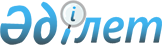 "2009 жылға арналған біржолғы талондардың бағасын бекіту туралы" 2008 жылғы 25 желтоқсандағы № 11/9-IV шешіміне өзгеріс енгізу туралы
					
			Күшін жойған
			
			
		
					Шығыс Қазақстан облысы Глубокое аудандық мәслихатының 2009 жылғы 22 сәуірдегі N 15/3-IV шешімі. Шығыс Қазақстан облысы Әділет департаментінің Глубокое аудандық Әділет басқармасында 2009 жылғы 28 сәуірде N 5-9-103 тіркелді. Шешімнің қабылдау мерзімінің өтуіне байланысты қолдану тоқтатылды -  Глубокое аудандық мәслихатының 2009 жылғы 28 желтоқсандағы N 345 хатымен      Ескерту. Шешімнің қабылдау мерзімінің өтуіне байланысты қолдану тоқтатылды - Глубокое аудандық мәслихатының 2009.12.28 N 345 хатымен.

      «Салық және бюджетке басқа да міндетті төлемдер туралы» Қазақстан Республикасының Кодексін іс-әрекетке енгізу туралы» Қазақстан Республикасы Заңының 36 бабын, «Қазақстан Республикасындағы жергілікті мемлекеттік басқару және өзін-өзі басқару туралы» Қазақстан Республикасы Заңының 6 бабын басшылыққа алып, Глубокое аудандық мәслихаты ШЕШТІ:



      1. Глубокое аудандық мәслихатының «2009 жылға арналған біржолғы талондардың бағасын бекіту туралы» 2008 жылғы 25 желтоқсандағы № 11/-9-ІV шешіміне (нормативтік құқықтық актілерді мемлекеттік тіркеу Реестрінде № 5-9-96 болып тіркелген, 2009 жылғы 6 ақпандағы № 6 «Огни Прииртышья» газетінде жарияланған) келесі өзгеріс енгізілсін:

      2 қосымшада:

      «Жолаушыларды тасымалдау бойынша жекеменшік жеңіл автомобиль көлік иелерінің қызметі (лицензияланған тасымалдаудан басқа)» 3 жолы алынып тасталсын.



      2. Осы шешім қолданысқа ресми жарияланған күннен кейін он күнтізбелік күн өткен соң енгізіледі және 2009 жылдың 1 қаңтарынан бастап туған қатынастарға таратылады.      Сессия төрағасы             С. Соколов      Глубокое аудандық

      мәслихатының хатшысы        А. Брагинец
					© 2012. Қазақстан Республикасы Әділет министрлігінің «Қазақстан Республикасының Заңнама және құқықтық ақпарат институты» ШЖҚ РМК
				